 Diseño de nuevos productos alimentarios.Taller para desarrollar con base en el texto que encuentras en el siguiente link:  http://www.alimentosargentinos.gov.ar/contenido/procal/estudios/02/DesarrolloNuevosProductos.pdfLogro: Identifica las tendencias alimentarias en la actualidadEl objetivo de la alimentación en los años 50 era _________________________El objetivo de la alimentación en los años 70 era _________________________En los años 90 el  énfasis en la alimentación se centra en:__________________Explica qué son alimentos funcionales o nutracéuticos¿Qué tipo de productos alimentarios se inclina a producir el mercado  de hoy?¿Cómo se clasifican actualmente los alimentos?¿Qué son alimentos funcionales y como se clasifican?¿Qué son Alimentos naturales u orgánicos?¿Qué son Alimentos de larga conservación?¿Qué son Alimentos de conveniencia? Ilustra el tema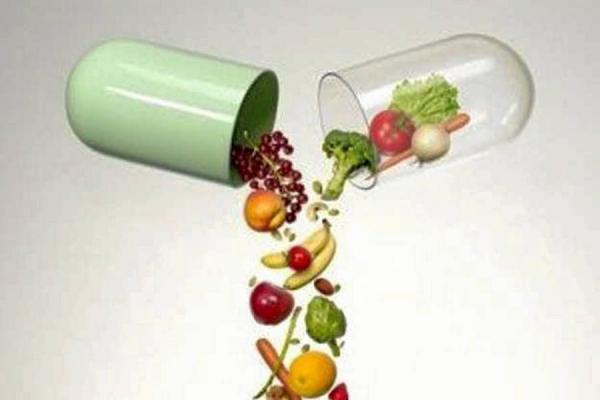 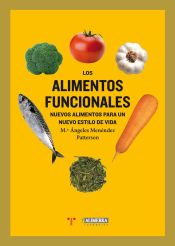 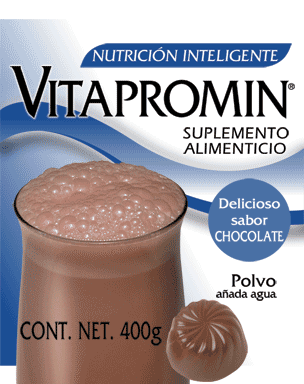 